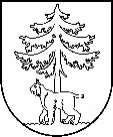 JĒKABPILS PILSĒTAS PAŠVALDĪBAIEPIRKUMU KOMISIJA Reģistrācijas Nr.90000024205Brīvības iela 120, Jēkabpils, LV – 5201Tālrunis 65236777, fakss 65207304, elektroniskais pasts vpa@jekabpils.lvJēkabpilī14.07.2016. Nr. 1.2.13.1/230Visiem piegādātājiem Par publisko iepirkumuar identifikācijas Nr. JPP 2016/59Jēkabpils pilsētas pašvaldības iepirkuma komisija ir saņēmusi piegādātāja jautājumu, kas attiecas uz publisko iepirkumu “Zāles remonts Jēkabpils bērnu un jauniešu centrā, Brīvības ielā 258, Jēkabpilī”, identifikācijas Nr. JPP 2016/59, izskatījusi to un sniedz atbildi:Jautājums: Izskatot iepirkuma “Zāles remonts Jēkabpils bērnu un jauniešu centrā, Brīvības ielā 258, Jēkabpilī” darbu apjomus ir radušies sekojoši jautājumi:Pozīcija 3.Grīda – esošās grīdas demontāža 405.73m2, bet jaunas grīdas izbūve 145m2, kas notiek ar pārējo demontēto grīdu vai to neatjauno ?Atbilde: Sakarā ar ieviesušos kļūdu (pārrakstīšanās kļūda) darbu apjomos, precizējam: Pozīcija  3.Grīda – esošās grīdas demontāža 145m2.Komisijas priekšsēdētājs 				                                          R.SkrējānsStankevica 65207309